БОЙОРОК					                        РАСПОРЯЖЕНИЕ	«26»августа 2019 г.        №18О создании комиссии по приведению обработки и защиты персональных данных в соответствие 152-ФЗ «О персональных данных»:Во исполнение требований Федерального закона от 27 июля 2006 года №152-ФЗ «О персональных данных"распоряжаюсь:1. Утвердить состав Комиссии по приведению обработки и защиты персональных данных в соответствие 152-ФЗ «О персональных данных»:- председатель комиссии: Хазиев Х.М.- члены комиссии: Гилязова Г.А.			 Максютова Э.Г.2. Комиссии разработать План мероприятий по контролю соответствия обработки персональных данных требованиям к обработке и защите персональных данных, установленным Федеральным законом от 27.07.2006 г. №152-ФЗ «О персональных данных», принятыми в соответствии с ним локальными актами Оператора.3. При проведении мероприятий руководствоваться Правилами проведения мероприятий по контролю процессов обработки и защиты персональных данных.3. Ответственному за организацию обработки персональных данных организовать выполнение вышеозначенных мероприятий.4.  Контроль за выполнением настоящего распоряжения оставляю за собой.И.о.главы администрациисельского поселения	Хазиев Х. М.	 План мероприятий по персональным данным на 2019-2020 гг.РЕШИЛА:Утвердить план мероприятий по персональным данным на 2019-2020 гг:«____» __________ 2019 г.  Башкортостан Республикаһы		Дүртөйлө районы муниципаль районының Күккуян ауыл советыауыл биләмәһе хакимиәте  (Башкортостан РеспубликаһыДүртөйлө районы Күккуян ауыл биләмәһе хакимиәте)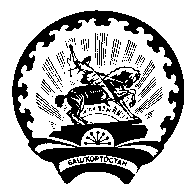 Администрация  сельского поселенияКуккуяновский сельсовет муниципального района Дюртюлинский районРеспублики Башкортостан.(Куккуяновский сельсовет Дюртюлинского районаРеспублики Башкортостан)Комиссия, назначенная Распоряжением №______от _______________201__г.Комиссия, назначенная Распоряжением №______от _______________201__г.Комиссия, назначенная Распоряжением №______от _______________201__г.Комиссия, назначенная Распоряжением №______от _______________201__г.в составе председателя комиссии:в составе председателя комиссии:членов комиссии:Наименование мероприятияИсполнительСроки выполненияЕжегодный аудит процессов обработки и защиты персональных данныхКомиссия, утверждаемая приказом руководителяС 01 по 15 августа ежегодноРазработка и утверждение плана мероприятий по персональным даннымОтветственный за организацию обработки персональных данныхС 15 до 30 июня ежегодноИнструктаж работников по вопросам обработки и защиты персональных данныхОтветственный за организацию обработки персональных данныхЕжеквартально, не позднее 20 числа третьего месяца кварталаКонтроль соблюдения работниками локальных актов Оператора регламентирующих процессы обработки и защиты персональных данныхОтветственный за организацию обработки персональных данных; Ответственный за обеспечение безопасности персональных данныхЕжеквартально, но не позднее 20 числа второго месяца кварталаПроверка знаний работниками локальных актов Оператора регламентирующих процессы обработки и защиты персональных данныхОтветственный за организацию обработки персональных данных2 раза в годКонтроль соответствия настроек программного обеспечения требованиям локальных актов ОператораОтветственный за обеспечение безопасности персональных данныхЕжемесячноАнализ защищенности информационной системыОтветственный за обеспечение безопасности персональных данныхЕжемесячноПросмотр и анализ журналов событий безопасности программного обеспеченияОтветственный за обеспечение безопасности персональных данныхЕженедельноПредседатель комиссии:подписьрасшифровкаЧлены комиссии:подписьрасшифровкаподписьрасшифровка